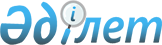 О внесении изменений и дополнений в Уголовный, Уголовно-процессуальный и Уголовно-исполнительный кодексы Республики КазахстанЗакон Республики Казахстан от 21 декабря 2002 года N 363

      Внести изменения и дополнения в следующие законодательные акты Республики Казахстан:




      1. В Уголовный 
 кодекс 
 Республики Казахстан от 16 июля 1997 г. (Ведомости Парламента Республики Казахстан, 1997 г., N 15-16, ст. 211; 1998 г., N 16, ст. 219; N 17-18, ст. 225; 1999 г., N 20, ст. 721; N 21, ст. 774; 2000 г., N 6, ст. 141; 2001 г., N 8, ст. 53, 54; 2002 г., N 4, ст. 32, 33; N 17, ст. 155):



      1) часть третью статьи 32 дополнить абзацем вторым следующего содержания:



      "Не является превышением пределов необходимой обороны причинение вреда лицу, посягающему на жизнь человека, либо при отражении иного посягательства, соединенного с применением или попыткой применения оружия.";



      2) в части третьей статьи 42 слова "до восьми лет" заменить словами "до трех лет";



      3) статью 45 изложить в следующей редакции:



      "Статья 45. Ограничение свободы



 



      1. Ограничение свободы состоит в наложении на осужденного судом определенных обязанностей, ограничивающих его свободу, и отбывается по месту его жительства под надзором специализированного органа без изоляции от общества сроком от одного года до пяти лет. В случае замены иного наказания (привлечения к общественным работам или исправительным работам) ограничением свободы оно может быть назначено на срок менее одного года.



      Суд, назначая наказание в виде ограничения свободы, возлагает на осужденного исполнение обязанностей: не менять постоянного места жительства, работы и учебы без уведомления специализированного органа, не посещать определенные места, в свободное от учебы и работы время не покидать места жительства, не выезжать в другие местности без разрешения специализированного органа. Суд может возложить на осужденного к ограничению свободы исполнение и других обязанностей, способствующих его исправлению: пройти курс лечения от алкоголизма, наркомании, токсикомании, заболеваний, передающихся половым путем, осуществлять материальную поддержку семьи.



      2. В случае злостного уклонения от отбывания наказания лицом, осужденным к ограничению свободы, суд может заменить неотбытый срок ограничения свободы наказанием в виде лишения свободы на тот же срок. При этом время отбытия ограничения свободы засчитывается в срок лишения свободы из расчета один день лишения свободы за один день ограничения свободы.



      3. Ограничение свободы не применяется к лицам, имеющим судимость за совершение тяжкого и особо тяжкого преступления, к военнослужащим, а также к лицам, не имеющим постоянного места жительства.



      4. В период отбывания наказания в виде ограничения свободы суд по представлению органа, осуществляющего надзор за поведением осужденного, может отменить полностью или частично ранее установленные осужденному обязанности.";



      4) часть четвертую статьи 53 изложить в следующей редакции:



      "4. При наличии смягчающих обстоятельств, предусмотренных пунктами д) и к) части первой настоящей статьи, и отсутствии отягчающих обстоятельств срок или размер наказания при совершении преступления небольшой и средней тяжести не может превышать половины, при совершении тяжкого преступления - двух третей, при совершении особо тяжкого преступления - трех четвертей максимального срока или размера наиболее строгого вида наказания, предусмотренного соответствующей статьей Особенной части настоящего Кодекса.";



      5) в статье 58:



      часть вторую изложить в следующей редакции:



      "2. Если совокупность преступлений включает в себя только преступления небольшой тяжести и средней тяжести, то окончательно наказание назначается путем поглощения менее строгого наказания более строгим.";



      в части третьей:



      слова "преступления средней тяжести," исключить;



      после слов "назначается путем" дополнить словами "поглощения менее строгого наказания более строгим либо путем";



      6) в части второй статьи 59 слова "половины", "двух третей", "трех четвертей" заменить соответственно словами "одной трети", "половины", "двух третей";



      7) в статье 63:



      в части первой слова "ограничения свободы" исключить;



      части пятую и седьмую исключить;



      8) в статье 64:



      в части второй слова "уклонился от исполнения возложенных на него судом обязанностей или" исключить;



      часть третью изложить в следующей редакции:



      "3. В случае систематического и злостного нарушения условно осужденным в течение испытательного срока общественного порядка суд по представлению органа, указанного в части первой настоящей статьи, постановляет об отмене условного осуждения и исполнении назначенного наказания приговором суда.";



      9) статью 67 изложить в следующей редакции:



      "Статья 67. Освобождение от уголовной ответственности



                  в связи с примирением с потерпевшим



 



      1. Лицо, совершившее преступление небольшой тяжести или впервые совершившее преступление средней тяжести, не связанное с причинением смерти или тяжкого вреда здоровью человека, подлежит освобождению от уголовной ответственности, если оно примирилось с потерпевшим и загладило причиненный вред.



      2. Лицо, совершившее преступление средней тяжести, может быть освобождено от уголовной ответственности, если оно примирилось с потерпевшим и загладило причиненный потерпевшему вред.";



      10) в статье 70:



      в части второй слова "предусмотренные частью пятой статьи 63" заменить словами "предусмотренные частью первой статьи 45";



      в части третьей:



      в пункте а) слова "не менее половины" заменить словами "не менее одной трети";



      в пункте б) слова "не менее двух третей" заменить словами "не менее половины";



      в пункте в) слова "не менее трех четвертей" заменить словами "не менее двух третей";



      часть шестую после слов "государственным органом" дополнить словами "по месту жительства освобожденного";



      11) в статье 71:



      в части первой слова "или средней тяжести" заменить словами ", средней тяжести и тяжкие преступления";



      часть вторую изложить в следующей редакции:



      "2. Неотбытая часть наказания может быть заменена более мягким видом наказания после фактического отбытия осужденным не менее одной трети срока наказания за совершение преступления небольшой и средней тяжести, половины срока наказания за тяжкие преступления или ранее условно-досрочно освобождавшимися от отбывания наказания в виде лишения свободы и совершившими новые преступления в период оставшейся неотбытой части наказания.";



      12) в части первой статьи 72 слова "детей", "восьми лет", "восьмилетнего" заменить соответственно словами "ребенка", "четырнадцати лет", "четырнадцатилетнего";



      13) в статье 79:



      часть первую дополнить пунктом г-1) следующего содержания:



      "г-1) ограничение свободы;";



      дополнить частью 5-1 следующего содержания:



      "5-1. Ограничение свободы назначается несовершеннолетним на срок от одного года до двух лет.";



      часть седьмую изложить в следующей редакции:



      "7. Лишение свободы несовершеннолетним может быть назначено на срок не свыше десяти лет, а за убийство при отягчающих обстоятельствах или по совокупности преступлений, одним из которых является убийство при отягчающих обстоятельствах, - двенадцати лет. Лицам, впервые совершившим преступления небольшой тяжести в возрасте от четырнадцати до восемнадцати лет и средней тяжести в возрасте от четырнадцати до шестнадцати лет, лишение свободы не назначается.";



      14) в статье 111:



      в части первой слова "либо лишением свободы на срок до одного года" исключить;



      абзац второй части четвертой изложить в следующей редакции:



      "наказывается штрафом в размере от пятидесяти до двухсот месячных расчетных показателей или в размере заработной платы или иного дохода осужденного за период от одного до двух месяцев, либо привлечением к общественным работам на срок от ста до двухсот часов, либо ограничением свободы на срок до трех лет, либо арестом на срок от четырех до шести месяцев.";



      15) абзац второй части третьей статьи 114 изложить в следующей редакции:



      "наказываются штрафом в размере от пятидесяти до двухсот месячных расчетных показателей или в размере заработной платы или иного дохода осужденного за период от двух до пяти месяцев, либо исправительными работами на срок до двух лет, либо ограничением свободы на срок до трех лет, либо арестом на срок от четырех до шести месяцев, либо лишением права занимать определенные должности или заниматься определенной деятельностью на срок до трех лет или без такового.";



      16) в части первой статьи 115:



      после слов "от одного года до двух лет," дополнить словами "либо ограничением свободы на срок до двух лет,";



      слова ", либо лишением свободы на срок до одного года" исключить;



      17) абзац второй статьи 137 изложить в следующей редакции:



      "наказывается штрафом в размере от пятидесяти до ста месячных расчетных показателей или в размере заработной платы или иного дохода осужденного за период до одного месяца или привлечением к общественным работам на срок от ста до двухсот часов, либо исправительными работами на срок до двух лет, либо ограничением свободы на срок до двух лет с лишением права занимать определенные должности или заниматься определенной деятельностью на срок до трех лет или без такового.";



      18) в части второй статьи 175 слово "шести" заменить словом "пяти";



      19) в части второй статьи 176 слово "шести" заменить словом "пяти";



      20) в части второй статьи 177 слово "шести" заменить словом "пяти";



      21) в части первой статьи 182 слова ", либо лишением свободы на срок до двух лет" исключить;



      22) в статье 183:



      в части первой слова ", либо лишением свободы на срок до двух лет" исключить;



      в части третьей слово "шести" заменить словом "пяти";



      23) в части первой статьи 184 слова "лишением свободы" заменить словами "ограничением свободы";



      24) в статье 185:



      часть первую после слова "наказывается" дополнить словами "штрафом в размере от пятисот до двух тысяч месячных расчетных показателей или в размере заработной платы или иного дохода осужденного за период до трех месяцев или";



      в части второй слово "шести" заменить словом "пяти";



      25) часть первую статьи 188 после слов "двух месяцев" дополнить словами "или привлечением к общественным работам на срок от ста до двухсот часов";



      26) в части первой статьи 190 слова "хранением и сбытом" заменить словами "хранением либо сбытом";



      27) часть первую статьи 196 после слов "либо исправительными работами на срок до двух лет," дополнить словами "либо ограничением свободы на срок до двух лет,";



      28) статью 198 после слов "либо исправительными работами на срок до двух лет," дополнить словами "либо ограничением свободы на срок до двух лет,";



      29) в примечании статьи 223 слова "одну шестую" заменить словами "одну третью";



      30) в статье 227:



      часть первую после слов "системе ЭВМ или их сети," дополнить словами "а равно нарушение правил эксплуатации ЭВМ, системы ЭВМ или их сети лицами, имеющими доступ к ЭВМ, к системе ЭВМ или их сети,";



      в части второй слова ", а равно имеющим доступ к ЭВМ, системе ЭВМ или их сети" исключить;



      31) в части второй статьи 236 слово "пяти" заменить словом "трех";



      32) пункт в) части третьей статьи 248 исключить;



      33) часть четвертую статьи 252 после слова "наказывается" дополнить словами "штрафом в размере от двухсот до пятисот месячных расчетных показателей или в размере заработной платы или иного дохода осужденного за период до четырех месяцев либо";



      34) в статье 253 слова ", либо лишением свободы на срок до одного года" исключить;



      35) пункт в) части четвертой статьи 255 исключить;



      36) в части первой статьи 257:



      после слова "наказывается" дополнить словами "штрафом в размере от двухсот до пятисот месячных расчетных показателей или в размере заработной платы или иного дохода осужденного за период до четырех месяцев, либо";



      слова "трех лет" заменить словами "двух лет";



      37) часть первую статьи 272 после слова "наказываются" дополнить словами "штрафом в размере от двухсот до пятисот месячных расчетных показателей или в размере заработной платы или иного дохода осужденного за период до четырех месяцев либо";



      38) в статье 273 слово "трех" заменить словом "двух";



      39) в части второй статьи 276 слова "либо лишением свободы на срок до двух лет" заменить словами "либо исправительными работами на срок до двух лет, либо ограничением свободы на срок до двух лет, либо арестом на срок от трех до шести месяцев";



      40) часть вторую статьи 347 исключить;



      41) дополнить статьей 347-1 следующего содержания:



      "Статья 347-1. Пытки



 



      1. Умышленное причинение физических и психических страданий, совершенное следователем, лицом, осуществляющим дознание, или иным должностным лицом с целью получить от пытаемого или третьего лица сведения или признания либо наказать его за действие, которое совершило оно или в совершении которого оно подозревается, а также запугать или принудить его или третье лицо, или по любой причине, основанной на дискриминации любого характера, -



      наказывается штрафом в размере от двухсот до пятисот месячных расчетных показателей или в размере заработной платы или иного дохода осужденного за период от двух до пяти месяцев, либо лишением права занимать определенные должности на срок до трех лет, либо ограничением свободы на срок до пяти лет, либо лишением свободы на тот же срок.



      2. То же деяние, совершенное:



      а) группой лиц или группой лиц по предварительному сговору;



      б) неоднократно;



      в) с причинением средней тяжести вреда здоровью;



      г) в отношении женщины, заведомо для виновного находящейся в состоянии беременности, или несовершеннолетнего, -



      наказывается лишением свободы на срок до семи лет с лишением права занимать определенные должности или заниматься определенной деятельностью на срок до трех лет.



      3. То же деяние, повлекшее причинение тяжкого вреда здоровью или по неосторожности смерть потерпевшего, -



      наказывается лишением свободы на срок от пяти до десяти лет с лишением права занимать определенные должности или заниматься определенной деятельностью на срок до трех лет.



      Примечание.



      Не признаются пыткой физические и психические страдания, причиненные в результате законных действий должностных лиц.";



      42) в заголовке и тексте статьи 353 слова "или уклонение" исключить;



      43) в части первой статьи 370 слова "или лишением свободы на срок до трех лет" исключить;



      44) в части первой статьи 371 слова ", либо содержанием в дисциплинарной воинской части на тот же срок" исключить;



      45) в статье 372:



      в части третьей слова ", либо лишением свободы на срок до трех лет" исключить;



      в части четвертой слово "пяти" заменить словом "трех";



      46) в статье 373:



      в части первой слово "семи" заменить словом "пяти";



      в части второй слово "десяти" заменить словом "семи";



      47) в части второй статьи 374 слово "семи" заменить словом "пяти";



      48) в части первой статьи 378 слова ", либо лишением свободы на срок до двух лет" исключить.




      2. В Уголовно-процессуальный 
 кодекс 
 Республики Казахстан от 13 декабря 1997 г. (Ведомости Парламента Республики Казахстан, 1997 г., N 23, ст. 335; 1998 г., N 23, ст. 416; 2000 г., N 3-4, ст. 66; N 6, ст. 141; 2001 г., N 8, ст. 53; N 15-16, ст. 239; N 17-18, ст. 245; N 21-22, ст. 281; 2002 г., N 4, ст. 32, 33; N 17, ст. 155):



      1) пункт 5) части первой статьи 37 дополнить словами ", за примирением потерпевшего с подозреваемым или обвиняемым в случаях, предусмотренных частью первой статьи 67 Уголовного 
 кодекса 
 Республики Казахстан";



      2) в части второй статьи 68 слова ", после окончания первого допроса," исключить;



      3) часть вторую статьи 69 после слов "выписывать из него любые сведения и в любом объеме;" дополнить словами "получить копии обвинительного заключения и приложений к нему;";



      4) часть третью статьи 83 после слов "пользоваться бесплатной помощью переводчика;" дополнить словами "заявлять отвод переводчику;";



      5) часть вторую статьи 84 после слов "приносить жалобы на действия органа, ведущего уголовный процесс;" дополнить словами "заявлять отвод переводчику";



      6) заголовок статьи 108 изложить в следующей редакции:



      "Статья 108. Порядок рассмотрения жалоб на действия и решения



                   дознавателя, органа дознания, следователя,



                   прокурора";



      7) часть вторую статьи 110 изложить в следующей редакции:



      "2. Судья, истребовав от органа уголовного преследования дело, единолично в закрытом заседании не позднее трех суток с момента поступления дела осуществляет проверку законности и обоснованности санкции прокурора на применение к подозреваемому, обвиняемому в качестве меры пресечения ареста. Орган уголовного преследования обязан в течение трех суток по получении запроса судьи представить ему уголовное дело.";



      8) пункт 1) части первой статьи 116 после слов "с применением" дополнить словом "пытки";



      9) в статье 121:



      часть вторую после слов "прекращении дела" дополнить словами ", за исключением случаев, предусмотренных частью четвертой статьи 223 настоящего Кодекса";



      пункт 4) части третьей после слов "нажитые преступным путем" дополнить словами ", а также предметы незаконного предпринимательства и контрабанды";



      10) в части третьей статьи 125:



      слова "частных лиц" заменить словами "лиц с их согласия";



      слова "которые обязаны в установленном законом порядке" заменить словами "которые обязаны в течение десяти дней";



      11) в части первой статьи 150 слова "преступлений, за которые законом предусмотрено наказание в виде лишения свободы на срок свыше двух лет" заменить словами "умышленных преступлений, за которые законом предусмотрено наказание в виде лишения свободы на срок свыше двух лет, и в совершении неосторожных преступлений, за которые законом предусмотрено наказание в виде лишения свободы на срок свыше трех лет";



      12) первое предложение статьи 160 изложить в следующей редакции:



      "За неисполнение процессуальных обязанностей, предусмотренных статьями 75, 82, 84, 85, 86, 145, 147 настоящего Кодекса, и нарушение порядка в судебном заседании на потерпевшего, свидетеля, специалиста, переводчика и иных лиц может быть наложено денежное взыскание.";



      13) в части третьей статьи 191 слова "налоговой полиции" заменить словами "финансовой полиции";



      14) в статье 192:



      в части второй:



      слова "367 (частями второй и четвертой)" заменить словами "367 (частью четвертой)";



      слова "372 (частью четвертой)" исключить;



      слова "374 (частями первой и второй)" заменить словами "374 (частью второй)";



      слова "378 (частью второй), 379 (частью второй), 387 (частью второй)" исключить;



      в части третьей слова "176 (частями второй и третьей)" исключить;



      часть 4-1 после слов "311 (частями третьей и четвертой)" дополнить словами ", 347-1, 380 (частью второй), 381 (частью второй)";



      15) в статье 285:



      в части второй слова "369 (частью первой)" исключить;



      в части пятой:



      слова "367 (частью первой)" заменить словами "367 (частями первой и второй)";



      слова "370 (частями первой и второй)" заменить словами "368 (частью первой), 369 (частью первой), 370 (частями первой и второй)";



      слова "372 (частями первой, второй и третьей)" заменить словами "372 (частями первой, второй, третьей и четвертой)";



      после слов "373 (частью первой)" дополнить словами ", 374 (частью первой)";



      слова "378 (частью первой)" заменить словами "378 (частями первой и второй)";



      слова "379 (частью первой), 387 (частью первой)" заменить словами "379 (частями первой и второй), 380 (частью первой), 381 (частью первой), 387 (частями первой и второй)";



      в части 8-1 слова "налоговой полиции" заменить словами "финансовой полиции";



      16) в части шестой статьи 286 слова ", а также, если допрос необходим, по мнению дознавателя, для закрепления доказательств" исключить;



      17) часть первую статьи 347 после слова "сторонами" дополнить словами "обвинения и защиты";



      18) в статье 363:



      часть первую изложить в следующей редакции:



      "1. По делам о преступлениях небольшой и средней тяжести производится сокращенный порядок судебного разбирательства, если:



      1) подсудимый признает свою вину в полном объеме, в том числе и предъявленные к нему исковые требования;



      2) в ходе досудебного производства не допущено нарушение правил, установленных настоящим Кодексом, ущемляющих права участников процесса;



      3) участники процесса не оспаривают относимость и допустимость доказательств, собранных по делу, и не настаивают на их исследовании в судебном заседании.";



      часть вторую исключить;



      19) в статье 421:



      часть первую дополнить пунктом 9) следующего содержания:



      "9) увеличить размер наказания или назначить более строгий вид наказания, если назначенное по приговору суда наказание будет признано чрезмерно мягким.";



      в части второй цифры "3)-8)" заменить цифрами "3)-9)";



      20) в статье 453:



      в пункте 5) слова ", а равно об отмене либо дополнении установленных для осужденного обязанностей (статья 63 Уголовного кодекса Республики Казахстан)" исключить;



      дополнить пунктом 5-1) следующего содержания:



      "5-1) об отмене полностью или частично ранее установленных для осужденного к ограничению свободы обязанностей (статья 45 Уголовного 
 кодекса 
 Республики Казахстан);".




      3. В Уголовно-исполнительный 
 кодекс 
 Республики Казахстан от 13 декабря 1997 г. (Ведомости Парламента Республики Казахстан, 1997 г., N 24, ст. 337; 2000 г., N 6, ст. 141; N 8, ст. 189; N 18, ст. 339; 2001 г., N 8, ст. 53; N 17-18, ст. 245; N 24, ст. 338):



      1) в статье 14:



      в пункте 2 слова "исправительным центром" исключить;



      в пункте 5 слова "и смертной казни" исключить;



      в пункте 8:



      слова ", а также" заменить союзом "и";



      дополнить словами ", а также в следственных изоляторах исполняется исключительная мера наказания - смертная казнь";



      2) пункт 2 статьи 33 изложить в следующей редакции:



      "2. Использование организацией труда осужденных к наказанию в виде привлечения к общественным работам осуществляется на безвозмездной основе. Объем и стоимость выполненных осужденными работ учитываются отдельно по действующим в организации расценкам, и начисленные денежные средства перечисляются в соответствующий бюджет.";



      3) главу 8 изложить в следующей редакции:



      "Глава 8. Порядок и условия исполнения наказания



                в виде ограничения свободы



 



      Статья 43. Место отбывания наказания в виде ограничения



                 свободы



 



      1. Лица, осужденные к ограничению свободы, отбывают наказание по месту проживания в условиях осуществления за ними надзора уголовно-исполнительными инспекциями.



      2. Местные исполнительные органы обязаны содействовать уголовно-исполнительным инспекциям в трудовом и бытовом устройстве лиц, осужденных к ограничению свободы.


      Статья 44. Направление осужденных к ограничению свободы



                 к месту отбывания наказания



 



      1. Осужденные, которым неотбытая часть лишения свободы заменена наказанием в виде ограничения свободы, освобождаются из-под стражи и следуют к месту отбывания наказания самостоятельно за счет государства. Администрация исправительного учреждения вручает осужденному предписание о выезде к месту отбывания наказания с указанием маршрута и времени прибытия в уголовно-исполнительную инспекцию для постановки на учет.



      2. При неприбытии осужденного к месту отбывания наказания в установленный срок органы внутренних дел осуществляют его розыск.



      3. После задержания осужденного материалы для решения вопросов о замене ограничения свободы лишением свободы передаются в суд по месту его задержания.


      Статья 45. Исчисление срока наказания в виде



                 ограничения свободы



 



      1. Срок наказания в виде ограничения свободы исчисляется с момента принятия приговора к исполнению уголовно-исполнительной инспекцией.



      2. В срок наказания не засчитывается время самовольного отсутствия осужденного на работе или по месту жительства свыше одних суток.


      Статья 46. Порядок отбывания наказания в виде



                 ограничения свободы



 



      1. Лица, отбывающие наказание в виде ограничения свободы, находятся под надзором и обязаны:



      выполнять режимные требования уголовно-исполнительных инспекций, утвержденные нормативными правовыми актами Министерства юстиции Республики Казахстан;



      не менять без разрешения администрации уголовно-исполнительной инспекции места работы, учебы и жительства;



      в свободное от учебы и работы время находиться по месту проживания;



      являться в уголовно-исполнительную инспекцию для регистрации и участия в проведении воспитательных мероприятий в сроки, установленные администрацией уголовно-исполнительной инспекции;



      в течение двадцати четырех часов уведомлять администрацию уголовно-исполнительной инспекции об изменении графика работы или учебы;



      иметь при себе документ установленного образца, удостоверяющий личность.



      2. Осужденным, отбывающим наказание в виде ограничения свободы, разрешается обучаться в высших и средних специальных учебных заведениях, расположенных в пределах области по месту отбывания наказания. С согласия администрации уголовно-исполнительной инспекции осужденный может обучаться в высших и средних специальных учебных заведениях, расположенных в ином месте.


      Статья 47. Условия труда лиц, отбывающих наказание



                 в виде ограничения свободы



 



      1. Труд осужденных к ограничению свободы регулируется законодательством Республики Казахстан о труде, за исключением правил, установленных настоящим Кодексом.



      2. Перевод осужденных на другую работу, в том числе в другую местность, осуществляется по согласованию с администрацией уголовно-исполнительной инспекции.


      Статья 48. Воспитательная работа с лицами, отбывающими



                 наказание в виде ограничения свободы



 



      1. С лицами, отбывающими наказание в виде ограничения свободы, администрацией уголовно-исполнительной инспекции проводится воспитательная работа.



      2. Активное участие осужденных в проводимых мероприятиях воспитательного характера поощряется и учитывается при определении степени исправления.


      Статья 49. Меры поощрения, применяемые к лицам, отбывающим



                 наказание в виде ограничения свободы



 



      1. За добросовестное исполнение установленного порядка отбывания наказания администрацией уголовно-исполнительной инспекции к осужденным могут применяться следующие меры поощрения:



      объявление благодарности;



      досрочное снятие ранее наложенного взыскания;



      разрешение на проведение за пределами места проживания выходных и праздничных дней;



      разрешение на проведение отпуска с выездом за пределы места проживания.



      2. Осужденные в установленном настоящим Кодексом порядке могут быть представлены к условно-досрочному освобождению или замене неотбытой части наказания более мягким.


      Статья 50. Меры взыскания, применяемые к лицам, отбывающим



                 наказание в виде ограничения свободы



 



      1. К осужденным, нарушающим порядок отбывания наказания, администрацией уголовно-исполнительной инспекции могут применяться следующие меры взыскания:



      выговор;



      запрещение выхода за пределы места проживания в выходные и праздничные дни на срок до одного месяца;



      предупреждение о возможности замены ограничения свободы лишением свободы.



      2. В отношении лиц, злостно уклоняющихся от отбывания наказания, администрация уголовно-исполнительной инспекции представляет в суд материалы для решения вопросов о замене ограничения свободы лишением свободы.


      Статья 51. Порядок применения мер поощрения и взыскания



                 к лицам, отбывающим наказание в виде



                 ограничения свободы



 



      1. Меры поощрения и взыскания налагаются письменно.



      2. При применении мер взыскания учитываются обстоятельства совершения правонарушения, личность осужденного и его поведение до проступка. Налагаемое взыскание должно соответствовать характеру и тяжести совершенного осужденным проступка. Взыскание налагается не позднее десяти суток со дня обнаружения проступка, а если в связи с проступком производилась проверка, - со дня ее окончания, но не позднее одного месяца со дня совершения проступка. Взыскание приводится в исполнение в течение двадцати четырех часов, а в исключительных случаях - не позднее одного месяца со дня его наложения.



      3. Правом применения предусмотренных настоящим Кодексом мер поощрения и взыскания пользуется в полном объеме начальник уголовно-исполнительной инспекции или лицо, его замещающее.


      Статья 52. Злостное уклонение от отбывания наказания



                 в виде ограничения свободы и нарушение порядка



                 и условий отбывания наказания в виде ограничения



                 свободы



 



      1. Злостным уклонением от отбывания наказания в виде ограничения свободы являются: несвоевременное, без уважительных причин, возвращение из отпуска или места проведения отдыха в выходные и праздничные дни, а также самовольное оставление места работы или места проживания, неоднократное употребление спиртных напитков и немедицинское употребление наркотических веществ, отказ от выполнения законных требований сотрудников уголовно-исполнительной инспекции.



      2. Нарушением порядка и условий отбывания наказания является совершение не менее трех нарушений трудовой дисциплины, общественного порядка и установленных для осужденного правил проживания, а также уклонение от исполнения возложенных на него судом обязанностей, за которые он подвергался взысканиям, при условии, что каждое последующее нарушение совершено после наложения взыскания за предыдущее.


      Статья 53. Надзор за осужденными и меры предупреждения



                 нарушений порядка отбывания наказания в виде



                 ограничения свободы



 



      1. Надзор за отбывающими наказание в виде ограничения свободы осуществляется администрацией уголовно-исполнительной инспекции и обеспечивается наблюдением и контролем за осужденными по месту их проживания и работы, а также в свободное от работы время. Порядок осуществления надзора определяется нормативными правовыми актами Республики Казахстан.



      2. При решении вопроса о замене осужденному наказания в виде ограничения свободы на лишение свободы он может быть задержан органом внутренних дел с санкции прокурора на срок до десяти суток в целях пресечения уклонения от отбывания наказания и передачи материалов в суд.



      3. Осужденный, злостно уклоняющийся от отбывания наказания, может быть задержан органом внутренних дел с санкции прокурора на срок до десяти суток для установления причин уклонения. При необходимости орган внутренних дел направляет задержанного к месту отбывания наказания в порядке, установленном для лиц, осужденных к лишению свободы, и при наличии данных о злостном уклонении от отбывания наказания передает материалы в суд по месту задержания осужденного для решения вопроса о замене осужденному неотбытого срока ограничения свободы на лишение свободы.";



      4) пункт 1 статьи 58 дополнить предложением следующего содержания:



      "Также по приговору суда подлежит конфискации имущество, являющееся объектом преступных действий, орудием или средством совершения преступления, предметом, изъятым из обращения.";



      5) в абзаце третьем пункта 2 статьи 73 слова "не менее одной трети срока наказания" заменить словами "не менее одной четверти срока наказания за преступления небольшой и средней тяжести, не менее одной трети срока наказания - за тяжкие преступления";



      6) в пункте 4 статьи 83 слова "(начиная с четвертого месяца беременности)" исключить;



      7) в статье 87:



      первое предложение пункта 1 изложить в следующей редакции:



      "1. Осужденный имеет право на телефонные разговоры продолжительностью до пятнадцати минут каждый.";



      пункт 2 исключить;



      8) пункт 2 статьи 97 изложить в следующей редакции:



      "2. В уголовно-исполнительной системе для медицинского обслуживания осужденных организуются лечебно-профилактические учреждения (больницы, специальные психиатрические и туберкулезные больницы; медицинские части), а для содержания и амбулаторного лечения осужденных, больных открытой формой туберкулеза, - исправительные учреждения на правах лечебных, осуществляющие принудительное лечение. Принудительное лечение осужденных, больных алкоголизмом, наркоманией и токсикоманией, может осуществляться медицинской частью исправительной колонии.";



      9) в пункте 3 статьи 112:



      слова "дисциплинарный штраф," исключить;



      дополнить словами ", помещение в штрафной изолятор";



      10) в пункте 7 статьи 113 слово "года" заменить словами "шести месяцев";



      11) пункт 4 статьи 116 изложить в следующей редакции:



      "4. Отбывающие наказание в обычных, облегченных и льготных условиях осужденные - злостные нарушители установленного порядка отбывания наказания могут быть переведены в строгие условия. Отбывающие наказание в облегченных и льготных условиях осужденные - нарушители установленного порядка отбывания наказания, переводятся в обычные условия.";



      12) в статье 118:



      в пункте 3 слова "три четверти", "шести месяцев" заменить словами "две трети", "трех месяцев";



      пункт 4 изложить в следующей редакции:



      "4. Отбывающие наказание в обычных, облегченных и льготных условиях осужденные - злостные нарушители установленного порядка отбывания наказания могут быть переведены в строгие условия. Отбывающие наказание в облегченных и льготных условиях осужденные - нарушители установленного порядка отбывания наказания переводятся в обычные условия.";



      13) пункт 3 статьи 120 изложить в следующей редакции:



      "3. Отбывающие наказание в обычных и облегченных условиях осужденные - злостные нарушители установленного порядка отбывания наказания могут быть переведены в строгие условия. Отбывающие наказание в облегченных условиях осужденные - нарушители установленного порядка отбывания наказания переводятся в обычные условия.";



      14) в пункте 3 статьи 165 слова "исправительного учреждения" заменить словами "следственного изолятора";



      15) в пункте 1 статьи 171 слово "восьмилетнего" заменить словом "четырнадцатилетнего";



      16) в заголовке и пункте 4 статьи 172 слово "восьмилетнего" заменить словом "четырнадцатилетнего";



      17) в статье 182:



      в пункте 1 слова "и выполнение возложенных на них судом обязанностей" исключить;



      в пункте 4 слова "выполнять возложенные на них судом обязанности" исключить;



      18) в статье 184:



      пункт 1 изложить в следующей редакции:



      "1. В случае нарушения осужденным общественного порядка, за которое было наложено административное взыскание, уголовно-исполнительная инспекция предупреждает его в письменной форме о возможности отмены условного осуждения.";



      пункт 2 исключить;



      пункты 4 и 5 изложить в следующей редакции:



      "4. В случае систематического нарушения условно осужденным общественного порядка в течение испытательного срока либо если осужденный скрылся от контроля, в суд направляется представление об отмене условного наказания.



      5. Систематическими считаются нарушения общественного порядка, за которые на условно осужденного дважды в течение года налагались административные взыскания.".


      Президент




      Республики Казахстан


					© 2012. РГП на ПХВ «Институт законодательства и правовой информации Республики Казахстан» Министерства юстиции Республики Казахстан
				